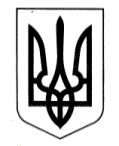 Харківська обласна радаДепартамент науки і освітиХарківської обласної державної адміністраціїКОМУНАЛЬНИЙ ЗАКЛАД «ХАРКІВСЬКИЙ ЦЕНТР ДОСЛІДНИЦЬКО-ЕКСПЕРИМЕНТАЛЬНОЇ ДІЯЛЬНОСТІ  «БУДИНОК УЧИТЕЛЯ» ХАРКІВСЬКОЇ ОБЛАСНОЇ РАДИ»НАКАЗм. ХАРКІВ08.09.2016	                      				                         	                 № 68Про зміни до розподілу педагогічногонавантаження керівників гуртків КЗ ХЦДЕД «Будинок учителя»на 2016/2017 навчальний рікВідповідно до постанов Кабінету Міністрів України від 30.08.2002 № 1298 «Про оплату праці працівників на основі Єдиної тарифної сітки розрядів та коефіцієнтів з оплати праці працівників установ, закладів та організацій окремих галузей бюджетної сфери», від 01.03.2014 № 65 «Про економію державних коштів та недопущення втрат бюджету» (зі змінами), згідно з наказами Міністерства освіти і науки України від 15.04.1993 № 102 «Про затвердження Інструкції про порядок обчислення заробітної плати працівників освіти», від 26.09.1995 № 557 «Про упорядкування умов оплати праці та затвердження схем тарифних розрядів працівників навчальних закладів, установ освіти та наукових установ», наказом Департаменту науки і освіти Харківської обласної державної адміністрації від 10.03.2016 № 89 «Про затвердження заходів на 2016 рік щодо економного і раціонального використання бюджетних коштів», відповідно до рішення тарифікаційної комісії Комунального закладу «Харківський центр дослідницько-експериментальної діяльності «Будинок учителя» Харківської обласної ради» від 08.09.2016НАКАЗУЮ:Внести зміни до розподілу тижневого педагогічного навантаження 
працівників Комунального закладу «Харківський центр дослідницько-експериментальної діяльності «Будинок учителя» Харківської обласної ради» на 2016/2017 навчальний рік, а саме:1.1. Доповнити список керівників гуртків закладу рядками такого змісту:1.2. Викласти перелік годин вакансій у такій редакції:Головному бухгалтеру Куртовій О.М.:2.1. Проводити оплату праці педагогічних працівників відповідно до обсягу педагогічного навантаження та встановлених тарифних розрядів.2.2. Врахувати зміни до розподілу педагогічного навантаження педагогічних працівників при складанні тарифікаційних списків.3. Контроль за виконанням цього наказу залишаю за собою. Директор                                                                       			В.Ю. Луніна   Погоджено із профспілковим комітетомГолова профспілкового комітету					       А.В. ПашковаПротокол від 08.09.2016 № 19  З наказом ознайомлені:Леонова Н.О.Куртова О.М.Бондаренко І.С.Солнцева Х.В.№ з/пП.І.Б. керівника гурткаПосадаРозрядТижневе наван-таження42Солнцева Христина ВолодимирівнаКерівник гуртка з поглибленого вивчення англійської мови9443Бондаренко Ірина СтаніславівнаКерівник гуртка з поглибленого вивчення математики86Разом педагогічне навантаження керівників гуртків:Разом педагогічне навантаження керівників гуртків:360ВАКАНСІЇ:1----Разом вакансії:Разом вакансії:-